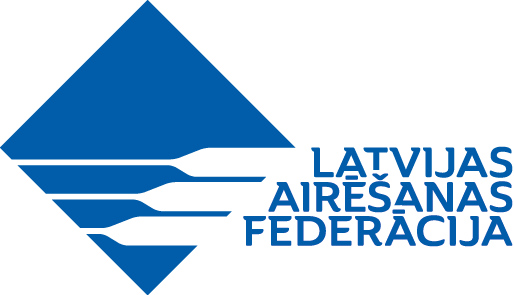 LATVIJAS REPUBLIKAS  ZIEMAS ČEMPIONĀTS  un „ZIEMAS DIVCĪŅA”      N O L  I K U M SMĒRĶI un UZDEVUMI Veselīga dzīvesveida popularizēšana. Noteikt spēcīgākos sportistus/-es uz airēšanas ergometra "Concept 2" 2018.gada ziemā. Noteikt spēcīgākos sportistus/-tes peldēšanā  2018.gada ziemā. Airēšanas sporta popularizēšana un attīstība Latvijā.SACENSĪBU VIETA un  LAIKSSacensības notiks  Jūrmalā  2018.gada 17.februārī un Jelgavā  2018.gada  18.februārī.Sacensību sākums airēšanā uz ergometriem  “Concept 2”  2018.gada 17.februārī  plkst. 11.00  sākumskolas “Taurenītis” sporta zālē  Jūrmalā, Kļavu ielā 29/31.Sacensību sākums peldēšanā  2018.gada 18.februārī  plkst. 11.00  LLU sporta nama peldbaseinā Jelgavā, Raiņa ielā 1.DALĪBNIEKI un SACENSĪBU PROGRAMMA 3.1. Sacensībās piedalās sportisti sekojošās grupās:3.2.  Pirmajā sacensību dienā sportisti sacenšas uz airēšanas ergometriem “Concept 2” programmā paredzētajā distancē. Katrs sportists startē priekšbraucienā, pēc kura rezutātiem tiek noteikti finālbraucienu par 1.- 8.vietu, 9. - 16.vietu,  17. - 24.vietu u.t.t. dalībnieki. 3.3. Ja dalībnieku skaits kādā no vecuma grupām nepārsniedz 8, tad notiek tikai finālbrauciens. 3.4. PARA-airētāju grupu dalībniekiem uzreiz notiek finālbraucieni.3.5. „Masters” grupā vietas tiek noteiktas, aprēķinot vecuma koeficientu (1 gads - 0,8 sekundes).3.6. Otrajā sacensību dienā  sportisti sacenšas peldēšanā brīvajā stilā programmā paredzētajā distancē. Katrs sportists startē priekšpeldējumā, pēc kura rezultātim tiek noteikti filālpeldējumu par. 1. -6.vietu, 7. -12.vietu, 13. -18.vietu u.t.t. dalībnieki.3.7. PARA – airētāju un Masters  grupu dalībnieki peldēšanā startē tikai vienu reizi un vietas tiek noteiktas pēc uzrādītā rezultāta.3.8. Peldēšanas sacensības notiek pēc  Latvijas Peldēšanas federācijas noteikumiem. UZVARĒTĀJU NOTEIKŠANA4.1. LR Ziemas čempiona titulu iegūst sportists, kurš uzvarējis airēšanā uz ergometra   „Concept2”.4.2. LR Ziemas divcīņas titulu nosaka, summējot izcīnītās vietas abos sacensību veidos katrā vecuma grupā.  Vienādas vietu summas gadījumā augstāku vietu ieņem sportists, kurš izcīnījis augstāku vietu „Concept 2” sacensībās.ORGANIZATORI5.1. Sacensības organizē un vada Latvijas Airēšanas federācija.5.2. Sacensību galvenais tiesnesis –   Ieva Lapsa .5.4. Atbildīgais par organizatoriskajiem jautājumiem -  Elita Krūmiņa, mob. tel. Nr.  29269141.FINANSĒŠANA6.1. Izdevumus, kas saistīti ar sacensību organizēšanu un vadīšanu, sedz Latvijas Airēšanas federācija. 6.2. Komandējuma izmaksas (transporta izdevumi, ēdināšana, naktsmītnes u.c.) sedz komandējošās organizācijas.PIETEIKUMI7.1. Vārdiskie pieteikumi sacensībām jāiesūta līdz 2018.gada 15.februāra plkst. 13:00: reģistrācja tiešsaistē.  Saite tiks aktivizēta LAF mājas lapā www.rowing.lv .7.2.  Izloze LAF mājas lapā www.rowing.lv tiek publicēta  2018.gada 16.februārī līdz plkst. 13.00.7.3. Pēc starta protokola publicēšanas izmaiņas dalībnieku sarakstos sacensību galvenajam tiesnesim var iesniegt komandu pārstāvji ne  vēlāk kā 1 (vienu) stundu pirms pirmā starta.APBALVOŠANA8.1.   LR Ziemas čempionātā  tiek apbalvoti 1.- 3.vietas ieguvēji uz „Concept 2” visās vecuma grupās.  Apbalvošana notiek pēc “Concept 2” sacensībām (1.dienas sacensību laikā notiks arī “LR Rudens kausa 2017”  uzvarētāju apbalvošana).8.2.  „Ziemas divcīņā”  tiek apbalvoti 1.-3.vietas kopvērtējuma ieguvēji airēšanā uz „Concept 2” un peldēšanā.  Apbalvošana notiek  1 (vienu) stundu pēc sacensību noslēguma LLU sporta nama zālē (ieiejai zālē nepieciešami maiņas apavi).9.      SACENSĪBU REZULTĀTI9.1.    Sacensību rezultāti publicējami LAF mājas lapā www.rowing.lv  līdz 2018.gada 19.februāra plkst. 13.00.Vecuma grupas “Concept 2”PeldēšanaSeniori (OPEN) – sievietes un vīrieši1000 m 100 mVieglsvari  (OPEN)- 2001.g.dz. un vecāki -                                           sievietes (<61,5 kg) un vīrieši (<75 kg)1000 m100 mJuniori “A” – 2000.-2001. g.dz. – jaunietes un jaunieši1000 m 100 m Juniori “B”  - 2002. -2003. g.dz.– jaunietes un jaunieši1000 m 50 mJuniori PARA - airēšana - 2000.g.dz. un jaunāki jaunietes un jaunieši500 m25 mJuniori “C”  - 2004.g.dz. un jaunāki – jaunietes un jaunieši500 m 50 mPARA - airēšana - 1999.g.dz. un vecāki - sievietes un vīrieši1000 m50 m“Masters”  – sievietes un vīrieši no 27 g.v. 1000 m50 m